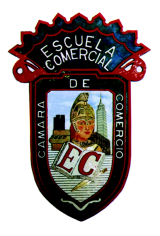 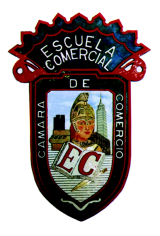 Grupo: 43-A, 83-AOBJETIVO: La materia de Psicología nos ayudará a conocernos mejor a nosotros mismos y comprender mejor a las personas con las que a diario convivimos.INSTRUCCIONES: Leer con atención el contenido teórico, hacer un apuente en el cuederno de lo importante señalado por el profesor y contestar la preguntas finales como tarea.CONTENIDO TEORICO: La psicología como parte de la filosofíaEl estudio de la psicología y el conocimiento y diferenciación de los fenómenos o hechos psicológicos son tan remotos como el origen de la ciencia en general. En su más antigua acepción, la psicología, como tratado del alma humana, existe desde que la humanidad comenzó a hacer filosofía y ciencia. La psicología más general, llamada después psicología filosófica o psicología metafísica (o también psicología racional por algunos, pero que no se debe confundir con psicología racionalista). Durante la primera etapa de su desarrollo, la psicología aparece sometida a la concepción general del Universo. Sólo poco a poco logra precisión, y se va introduciendo no sólo la observación sino también la experimentación (ya en el siglo XIX), haciendo de ella una disciplina diferenciada, con un objeto delimitado, que se aborda ya empíricamente, ya experimentalmente, ya filosóficamente O PN métodos empíricos y experimentales originales.Sócrates y Platón plantearon el problema del ser humano y de su vida anímica. Mundo sensible y mundo inteligible eran considerados en términos de lejanía y es precisamente el alma quien establece el lazo de unión entre el auténtico ser y el engañoso mundo de lo sensible. Con Aristóteles se funda la psicología como ciencia filosófica, y se llega a conocimientos que permanecen válidos, como pueden ser: el problema relativo al modo de conocimiento o la distinción entre las vidas vegetativa, sensible, y racional. Su tratado Peri Psichés ("Sobre el alma") constituye una verdadera investigación científico-natural de los procesos biopsíquicos, aunque, como era inevitable en las especulaciones de la época, intervengan elementos que no proceden de la experiencia directa, o que dependen de una peculiar concepción del Universo.En resumen, el pensamiento de Aristóteles afirma al respecto lo siguiente: «psique» se identifica con «vida» y «pensamiento racional humano», pues atribuimos vida a un ser cuando algunos de estos procesos tiene lugar en él: razonar, percibir, movimiento y quiescencia en un lugar, movimiento vegetativo, por ejemplo respiración, pulso, digestión, crecimiento, pensamiento. Se dan tres niveles de lo anímico: el vegetativo, el sensorial y el racional. De la percepción y la representación se origina la tendencia, pues donde hay percepción hay también placer y dolor, y donde éstos existen se da necesariamente el deseo. Los estudios de Aristóteles influyen decisivamente en la tradición filosófica posterior. Al traducirse sus escritos y sus comentarios al árabe y de éste al latín medieval, a partir del comienzo del siglo XIII, los estudios psicológicos son sintetizados por los autores de este siglo.De todas estas síntesis, la que ha persistido en la psicología moderna es la de Santo Tomás de Aquino, que esencialmente distingue cuatro modos de relacionarse el humano con el mundo, correspondientes a las cuatro potencias del alma: vegetativa, sensitiva, intelectiva y apetitiva. En esta distinción, Santo Tomás concede una atención y trato especial al ser humano. De la humanidad es característica, esencial y exclusiva, la potencia intelectiva de razonar y la de querer libremente la irrupción del alma en el cuerpo humano por obra de Dios. Por tanto, como el ser humano solamente por el entendimiento y la voluntad libre puede llegar a Dios, Santo Tomás estudia especialmente como humano su alma intelectiva, dedicando apenas atención al componente del mecanismo animal del humano en favor del estudio de la facultad superior. Esta postura tradicional, o esta atención fundamental a lo más específico humano, sigue teniendo su influencia activa en la psicología moderna en muchos autores, entre los que citemos a Viktor Frankl y a Régis Jolivet.Pero, como se señaló, del estudio puramente metafísico o filosófico de la psicología se va llegando poco a poco a un intentar reconstruir la síntesis general o filosófica con la mirada puesta en estudios particulares de tipo empírico, como vemos en Descartes. Éste considera a la realidad compuesta de dos especies fundamentales: la extensa y la pensante, la primera regida por un puro mecanicismo y la segunda por la libertad; pero no consigue conectarlas bien, derivando de él racionalismos materialistas o espiritualistas según que diversos autores otorguen primacía a una u otra realidad. Christian Wolff fue el primero que, sistematizando el racionalismo de Leibniz, distinguió entre psicología empírica y psicología racional, continuando así la desconexión racionalista; y de esa síntesis wolffiana arranca Kant para elaborar su discutido pensamiento.Empirismo y asociacionismoEn el siglo XVIII, la psicología que se estudia se aparta cada vez más de la metafísica, y continuando en el racionalismo, postula una base que intenta ser más científica: la de no aceptar nada que no proceda de la experiencia sensible. El ser humano, así, se considera esencialmente como cuerpo (como realidad extensa), y entonces entre el ser humano y otras especies no habría más que una diferencia de grado; el obrar humano sería resultado únicamente de un juego de fuerzas, estímulos sensibles y reacciones de los sentidos. Ésta es la postura del empirismo.Al empirismo ya no le interesa tanto la esencia del alma, sino sus manifestaciones y éstas centradas en un conocimiento a través de la experiencia (Francis Bacon) y experiencia sensible (Thomas Hobbes). John Locke hace la distinción entre experiencia interna (reflexión) y experiencia externa (sensación). Su contribución más importante a la Psicología reside en que hizo explícitas las posibilidades de una teoría de la asociación, que debía empezar con los datos de la experiencia y elaborar las leyes que rigen las interrelaciones y sucesiones de unas experiencias con otras; el germen del asociacionismo ya era evidente en la obra de Hobbes, la cual a su vez tiene antecedentes en Aristóteles. La exposición de Locke de las consecuencias del empirismo y de la posibilidad, mediante el análisis, de comprender el origen y organización de las ideas, dotó al enfoque empírico de una mayor difusión y fortaleza.Posteriormente, George Berkeley utilizó el concepto de «cualidades sensoriales» y se convirtió en uno de los fundadores de la teoría de la asociación. Pero David Hume matiza mejor los términos: sensación, representación e idea; las sensaciones son experiencias primarias capaces de dejar una huella en la memoria y volver a presentarse como representaciones; estas representaciones son paralelas a las sensaciones, salvo en la parte que la fantasía o la inteligencia altera por relación con otras sensaciones; estas alteraciones pueden ser de cuatro tipos, según Hume: por semejanza, contraste, vecindad y causalidad. Lo que se entiende por ideas se apoya sobre estas representaciones, y para Hume lo único auténticamente seguro que nos acerca a la realidad serían las sensaciones.Johann Friedrich Herbart construye una psicología racional científica basada en una «mecánica de la conciencia», como único soporte de los fenómenos psíquicos, sobre el que va a operar el asociacionismo. Friedrich Eduard Beneke proclamó abiertamente que la psicología debía ser «la ciencia natural del alma humana», y Rudolf Hermann Lotze intentó alcanzar una concepción psicológica que satisficiera a las ciencias naturales. Es de destacar la obra de Thomas Brown, que procuró dar un tratamiento empírico al problema de las conexiones mentales y emprendió el análisis de los múltiples factores que determinan el curso de la asociación enunciando sus famosas «leyes secundarias», según las cuales la vida psíquica no es una simple concatenación de datos de los sentidos, sino que lo que la caracteriza es la capacidad de captar relaciones. Sus aportaciones hicieron posible el desarrollo ulterior del asociacionismo con Herbert Spencer, Alexander Bain y James Mill.Si bien la línea clásica de la teoría asociacionista ha sido discutida, el asociacionismo dio vida a muchos movimientos psicológicos; así, por ejemplo, inspiró gran parte de los trabajos iniciales de Pierre Janet, de Sigmund Freud y de Carl Gustav Jung; perfiló los primeros trabajos sobre las respuestas condicionadas; y sirvió de guía a los estudios sobre el aprendizaje efectuados por Edward Thorndike y Hermann Ebbinghaus; también ha dado fuerza a la psicología humanista y mantiene en la actualidad los orígenes humanistas en la psicología de la posmodernidad.Comienzo de la psicología experimentalGracias al enorme desarrollo de las ciencias naturales en la primera mitad del s. XIX y la aparición del método científico-experimental, delimitándose del método científico-filosófico, se va delimitando también el campo de lo psicológico o psíquico, como un conjunto de fenómenos peculiares, observables y estudiables empírica y experimentalmente, atendiendo sobre todo a los datos de la conciencia. Quedan así los problemas generales y el estudio de los seres sujetos de esos fenómenos en el campo más propio de la psicología filosófica o Metafísica de los vivientes; aunque muchos no se dan cuenta de ello, y erróneamente abandonan o, mejor, pretenden abandonar la Filosofía. Pero como es imposible que el hombre abandone el conocimiento intelectual y filosófico, aparecen multitud de pseudo filosofías o pseudo metafísicas como muestra la historia del racionalismo, que interpretan muchas veces equívocamente los datos experimentales.Con Wilhelm Wundt, creador en 1879 del primer laboratorio de psicología experimental en la Universidad de Leipzig, la psicología comienza a estudiarse realmente con el método científico-experimental. Los comienzos de esta psicología tienen su base más próxima en la psicofisiología; efectivamente, todos estos primeros psicólogos experimentales son antes que nada fisiólogos. En sus estudios sobre la sensación y percepción, Wundt basa su análisis científico en tres principios experimentales: el principio de artificiosidad, que consiste en el poder de provocar la aparición del proceso que se trata de estudiar mediante circunstancias establecidas con anterioridad; el principio de verificabilidad de condiciones, y el principio de repetibilidad por el que cada resultado obtenido debe someterse a una revisión repitiendo las investigaciones y las condiciones en que se realizó el primer experimento. Así se introduce en líneas generales el método experimental. Pero Wundt interpreta lo psíquico y lo físico simplemente como dos maneras diferentes de referirse a una misma realidad; así, pues, todo fenómeno pertenece tanto a la psicología como a la física, y no distingue los fenómenos que, aun teniendo repercusión física, son, sin embargo, algo más.Para Wundt, el fenómeno psíquico, lo anímico, tiene carácter de proceso; es decir, los contenidos de conciencia nunca son objetos constantes, sino fenómenos fugaces, que continuamente se suceden unos a otros. Por tanto, y esto es lo importante, es imposible una observación exacta no fundada en la experiencia; es, en consecuencia, absolutamente necesario un método experimental. Lo importante no es conocer lo que el fenómeno sea en sí, sino «prever» el comportamiento de los fenómenos; verificar hechos y comprobar leyes. Todos los contenidos de conciencia están compuestos de unidades elementales: sensaciones y percepciones. Con esta restricción del campo de la conciencia (quedan excluidos otros diversos datos y elementos), Wundt basará su psicología en un estudio casi exclusivo sobre la sensación y la percepción y los problemas más directamente suscitados por estos «elementos de conciencia».TAREA: Qué plantearon Sócrates y Platón?Qué es la psicología moderna es la de Santo Tomás de Aquino?Christian Wolff fue el primero que…Explica la teoría de René Descartes. Qué hizo Wilhelm Wundt?TEMA: Antecedentes de la PsicologíaSubtema: Autores iniciadores de la psicología Clases: ______2____________          Fecha:  De_12_ a _16_febrero 